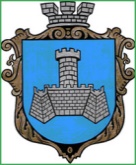 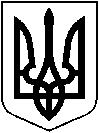 УКРАЇНАХМІЛЬНИЦЬКА МІСЬКА РАДАВІННИЦЬКОЇ ОБЛАСТІВиконавчий комітетР І Ш Е Н Н Я від  «      » грудня 2023 р                                                                      №  Про надання малолітньому А. Т. Д., -------- року народження статусу дитини, яка постраждала внаслідок воєнних дій та збройних конфліктівРозглянувши заяву  А. Н. С., місце проживання якої зареєстровано за адресою: -----,  фактичне місце проживання/перебування: ---------- та відповідні документи стосовно надання  її малолітньому сину   А. Т. Д., .-----    року народження статусу дитини, яка постраждала внаслідок воєнних дій та збройних конфліктів,  у зв’язку із тим, що він проживав в місті Херсон Херсонської області в умовах  воєнних дій, збройних конфліктів, тимчасової окупації, що стало причиною його внутрішнього переміщення, як наслідок залишення свого місця проживання з метою уникнення негативних наслідків збройного конфлікту та зазнав психологічного насильства внаслідок воєнних дій та збройних конфліктів, враховуючи те, що психологічне насильство, якого зазнала дитина внаслідок воєнних дій та збройних конфліктів - це моральні та психологічні страждання (травми) дитини, що не потребують доведення, висновок оцінки потреб сім’ї від 22.11.2023 року №135 складений Хмільницьким міським центром соціальних служб, рішення комісії з питань захисту прав дитини від      .2023 року №    ,  керуючись п.3 Порядку провадження органами опіки та піклування діяльності, пов’язаної із захистом прав дитини зі змінами, затвердженого постановою Кабінету Міністрів України від 24 вересня 2008 року № 866,  постановою Кабінету Міністрів України від 5 квітня 2017 року № 268 «Про затвердження Порядку надання статусу дитини, яка постраждала внаслідок воєнних дій та збройних конфліктів» (зі змінами), ст.ст. 34, 59 Закону України «Про місцеве самоврядування в Україні», виконком міської радиВИРІШИВ:1. Надати малолітньому   А. Т. Д., ------  року народження (свідоцтво про народження видане  Комсомольським районним у місті Херсоні  відділом державної реєстрації актів цивільного стану Головного територіального управління юстиції у Херсонській області   -------) статус дитини, яка постраждала внаслідок воєнних дій та збройних конфліктів. 2. Контроль за виконанням цього рішення  покласти  на заступника міського голови з питань діяльності виконавчих органів міської ради Сташка А.В.Міський голова                                                                Микола ЮРЧИШИН